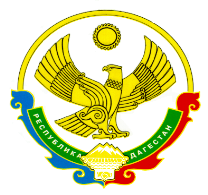 МУНИЦИПАЛЬНОЕ КАЗЕННОЕ ОБЩЕОБРАЗОВАТЕЛЬНОЕ УЧРЕЖДЕНИЕ«ЦЕБАРИНСКАЯ  СРЕДНЯЯ  ОБЩЕОБРАЗОВАТЕЛЬНАЯ  ШКОЛА»    	368417 с.Цебари Цунтинский район Республика ДагестанEmail cebarin_41 @mail.ru«26» декакбрь 2018 г.                   Приказ№ 47«Об организованном окончании2 четверти 2018-2019 учебного года».               В целях обеспечения четкости и исполнительности работы педагогического коллектива в период окончания 2 четверти 2018-2019 учебного года Приказываю:Считать последним днем учебных занятий 2 четверти 29.12.2018г.;Установить сроки зимних каникул: с 30.12.2018г. по 13.01.2019 г.;Считать первым днем занятий в 3 четверти 14.01.2019 г.;Классным руководителям:-провести классные часы по окончании 2 четверти согласно расписанию, обсудить итоги успеваемости и посещаемости за 2 четверть 2018-2019 у.г.;- провести с учащимися инструктаж о правилах поведения во время зимнихканикул, ПДД, личной безопасности, о правилах поведения в период гололёда обязательной записью в журнале инструктажа;- обеспечить генеральную уборку кабинетов  до 29.12.2018 года и сдать их зам. Директора по АХЧ Абдулмажидову Ш.Г..;- под роспись ознакомить родителей учащихся, имеющих неудовлетворительные отметки по состоянию на 27.12.2018г.;- ознакомить родителей  и обучающихся 9-х, 11-х классов с планом-графиком занятий по подготовке к ГИА во время зимних каникул;- выставить все итоговые отметки в дневники учащихся до 28.12.2018 г.;- сдать отчеты по движению, успеваемости  учащихся, классные журналы 1-11 классов,  зам. Директора по УВР Анварбегову А.А.- сдать отчет по воспитательной работе за 2 четверть, протоколы родительских собраний  директору школы Анварбегову И.Д. до 28.12.2016 г.,Учителям-предметникам:- выставить оценки обучающимся  за 2 четверть в классные журналы не позднее 27.12.2018г.;- сдать отчет по выполнению программы по предметам за 2 четверть, результаты контрольных работ за 2 четверть руководителям МО не позднее 27.12.2018 г.     6. Учителям-предметникам, работающим в 9,11 классах, при проведении занятий во время каникул с учащимися 9,11-х классов по подготовке к ГИА вести строгий учет посещаемости и успеваемости.7. Учителям-предметникам, ведущим часы внеурочной деятельности, индивидуально-групповые занятия, элективные занятия сдать журналы заместителю директора по УВР Анварбегову А.А.. до 28.12.2018 г. Назначить ответственной за проведение новогодних мероприятий Газимагомедовой Р.З.Руководителям МО сдать отчеты по итогам 2 четверти замдиректора по УВР Анварбегову А.А.до 29.12.2018 г. Ответственному за наполнение сайта Абакарову Р.К. разместить на сайте приказ об окончании 2 четверти.   Заместителю директора Анварбегову А.А. подвести итоги успеваемости за 2 четверть на заседании педагогического совета  (январь 2019 г.)  Контроль над исполнением настоящего приказа оставляю за собой. Директор МКОУ «Цебарнская СОШ» _______________   И.Д.Анварбегов